No Border Camp/Bizo Granice Kamp-Antirasticki te ava ko  Kamp thaj te marasamen (Rodas amaro Pravo)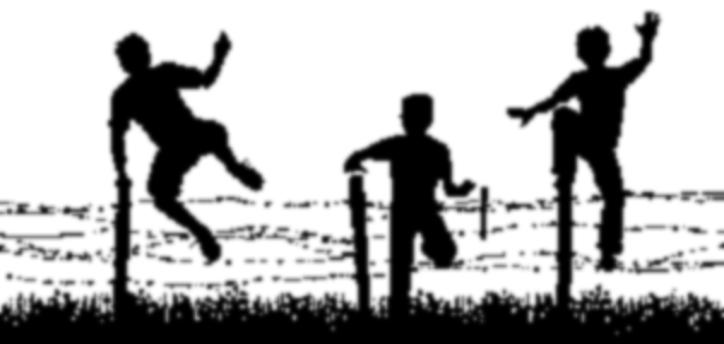 Tharo 13. dziko 22 Juli ka khera ko Köln jekh Kamp e anaveja: No Border/Bizo Granice. O Kamp si ki organizacija thari jekh mreza tharo puterde antirasisticka grupe thaj aktivistja.O Kampi si puterdo saorenge so isi len thaj so na e len dzandipe tharo rasizam thaj nashibe.Enja dive mangaja te kera :Akcije, workschopoja, referatja, diskusije, te khera mreza thaj demonstracije, te arakha amen thaj te phucha amen aktivno tharo:Saedivengoro rasizam, o rasizam tharo institucije, kontrola thari migracija, anticiganizam, sar dzivdinen o nashle manusha thaj o migrantorja, sose isi nashibe, kolonijalizam…Manusa so si rasistichki diskrinirime, protivin pe palen thaj phalen, baso o sistemi thari izolacija i bimanuschanibe. Ko but thana sine akcije tharo nashibaskere aktivistija.O kampi trubul te ovel jekh than khaj ka arakha solidarnost, zoralibe thaj mreza e ushtibaske(borba). E manushenge so nashena shaj te ovel pharo te aven ko kampo, odoleske isi so kamp:• Pravno ikheribeTe ulo amen nesavi represija kana ka khera o kampi, primer ki demonstracija…•Financisko dolibeO karte tharo vozi thaj autobusi, habe, sovimnaskoro than ando satori•Empowerment thanThana kate jekh(samo) o manusa so arakle pe ko rasizam thaj ko nashibe shaj te puten pes•Awareness grupaStrukture so den ikheribe ko saorenghoro maskhar te ovel amen  respekto thaj ahaibe•Save forme tharo akcijeSaoren ka dhika khibor shaj te riskirina ko amare akcije, o manusha so naelen shukar pravno status trubul te oven aktivno thaj arakhle.•Komunikacija thaj anibe odlukaKa ovel amen iriba ko but chibja, te shaj saoren te diskutirina thaj te vakhera so mangaja.Ko astaribe e kampeskoro, ka ovel amen jekh akcija protiv o iraniba(Abschiebung, Sprovod) ando aerodromi ko Dizeldorf! Shaj tumen te aven samo adava dive, te si tumenge o avibe ko kampi kova astarel jekh kurkho, but!Ko ijam amen?O kampi i kherdo tharo aktivistja so isi len thaj so na e len dzandipe tharo nashibe thaj rasizam. Te isi tumen puchibe , bichalen jekh email: